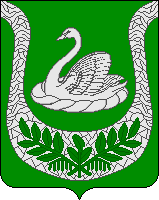 Администрация муниципального образования«Фалилеевское сельское поселение»муниципального образования«Кингисеппский муниципальный район»Ленинградской областиРАСПОРЯЖЕНИЕОт 23.04.2018 № 68-рОб окончании отопительного сезона 2017-2018 года на территории МО «Фалилеевское сельское поселение»           В связи с устойчивым повышением среднесуточной температуры наружного воздуха, в целях рационального и эффективного использования энергоресурсов, для своевременной подготовки к отопительному сезону 2017-2018 годов, руководствуясь постановлением Правительства Российской Федерации от 23.05.2006 года №307 «О порядке предоставления коммунальных услуг гражданам», Приказом Госстроя Российской Федерации от 06.09.2000  года №203 «Об утверждении организационно-методических рекомендаций по подготовке к проведению отопительного периода и повышению надежности систем коммунального теплоснабжения в городах и населенных пунктах Российской Федерации», и постановлением Правительства Ленинградской области от 19.06.2008 года №177 «Об утверждении правил по подготовки и проведения отопительного  сезона в Ленинградской области»:При среднесуточной температуре +8 С приступить к периодическому протапливанию зданий всех назначений на территории МО «Фалилеевское сельское поселение».Завершить с 14.05.2018  года на территории МО «Фалилеевское сельское поселение» отопительный сезон 2017-2018 годов.      3.Рекомендовать теплоснабжающей организации ООО «Мир техники»:      3.1.Прекратить регулярное отопление зданий всех назначений на территории МО «Фалилеевское сельское поселение» при условии обеспечения нормативных температур  внутри помещений.     3.2. В межотопительный период, в соответствии с нормативами и санитарными нормами, обеспечить надежное горячее водоснабжение.Оповестить всех потребителей тепловой энергии о завершении отопительного сезона.Контроль за исполнением распоряжения оставляю за собой. Глава администрации:                                                                      С.Г. ФилипповаКивилева О.А. (81375)664302 экз.